ОТДЕЛ ОБРАЗОВАНИЯ АДМИНИСТРАЦИИВАДИНСКОГО РАЙОНАПРИКАЗ№  141                                                                                      07.12.2021 годас.  ВадинскО назначении ответственных лиц и создании комиссиидля определения уровня защищенности персональных данных         В соответствии с Федеральным законом  от 29.12.2012 № 273-ФЗ «Об образовании   в  Российской  Федерации»   (с последующими изменениями), п. 14 постановления  Правительства Российской Федерации от 01.11.2012  №1119,  с целью определения уровня защищенности персональных данных в информационной системе персональных данных «Сведения ГИА», организационного и технического обслуживания системы защиты информации информационной системы персональных данных «Сведения ГИА»,   руководствуясь Положением  об отделе  образования  администрации  Вадинского  района, п р и к а з ы в а ю:   1.  Создать в  отделе образования администрации Вадинского  районакомиссию для определения уровня защищенности персональных данных при их обработке в информационной системе персональных данных  «Сведения ГИА» в составе:         Председатель - Семисчастнова Г.В.  начальник  отдела  образования.Члены комиссии:    - Душутина И.И.   заведующий сектором управления                                                качеством образования отдела образования;                                           - Кусакина  А.В.     заведующий  методическим кабинетом отдела образования;	  - Мясникова Т.В.  методист отдела  образования.       2. Акты определения уровня защищенности персональных данных в информационной системе «Сведения ГИА» предоставить на утверждение начальнику отдела.       3. Комиссии в своей работе руководствоваться законодательными и нормативными правовыми актами в области персональных данных,  постановлением Правительства Российской Федерации от 01.11.2012  № 1119  «Об утверждении требований к защите персональных данных при их обработке в информационных системах персональных данных».        4. Назначить   методиста  Мясникову Т.В. ответственным  лицом  за организацию обработки персональных данных в информационной системе персональных данных «Сведения ГИА».           5.  Ответственному  за организацию обработки персональных данных  своей работе руководствоваться должностной инструкцией и  «Руководством ответственного за организацию обработки персональных данных».          6. Назначить методиста  Мясникову Т.В.      ответственным  лицом за обеспечение безопасности персональных данных (администратором безопасности) информационной системы персональных данных «Сведения ГИА».          7. Администратору безопасности в своей работе руководствоваться должностной инструкцией и «Руководством администратора безопасности».          8. В связи с использованием для защиты персональных данных, обрабатываемых в информационной системе персональных данных «Сведения ГИА»  средств  криптографической защиты информации назначить методиста  Мясникову Т.В.   ответственным пользователем средств криптографической защиты информации (СКЗИ).           9. Ответственному пользователю СКЗИ в своей работе выполнять требования должностной инструкции и «Руководства ответственного пользователя средств  криптографической защиты информации».        10.  Копию настоящего  приказа  направить руководителям муниципальных образовательных организаций Вадинского района.          11.  Контроль  за  выполнением  данного приказа оставляю за собой.Начальник  отдела  образованияадминистрации Вадинского района                                       Г.В. Семисчастнова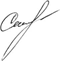 